附件2福州市新型冠状病毒感染肺炎疫情防控工作应急指挥部关于对风险区域入（返）榕人员健康管理的通告（第615期）http://www.fuzhou.gov.cn/zgfzzt/swjw/fzwj/wjgg/202212/t20221206_4481688.htm截至12月6日8时，31个省（自治区、直辖市）和新疆生产建设兵团现有疫情高风险区33676个，低风险区1946个，涉31省和新疆生产建设兵团计309市。高、低风险区实时信息以国务院客户端（查询方法详见附件2）、各地区官方公告为准。广大市民要深刻认识新冠肺炎疫情防控的复杂性及不确定性，始终绷紧疫情防控这根弦，克服麻痹思想、侥幸心理。为精准做好“外防输入、内防反弹”，降低疫情输入传播风险，现将有关事项通告如下：一、高风险区入（返）榕人员：实施7天居家隔离医学观察（不符合条件的转集中隔离医学观察），措施实施时间以离开风险区域起算，已经超过7天的，需进行一次核酸检测，结果阴性方可解除健康管理。二、国内重点地区入（返）榕人员：7天内有河北、河南、新疆、西藏、内蒙古、重庆、广东广州、甘肃兰州、青海西宁、四川成都、陕西西安、湖北武汉、北京朝阳等地区旅居史的入（返）榕人员，须第一时间主动向所在社区（村）、单位或酒店报备，抵榕时务请就近进行1次核酸检测，并配合属地落实“5天居家健康监测”管理措施。三、国内其他地区入（返）榕人员：需持48小时内核酸阴性证明，抵榕后严格落实“5天5检”（含落地检）和“3不准”（最后一次核酸检测结果出来前非必要不外出、不参加聚集性活动、不进入公共场所）。四、近期我市市民如无必要，请勿前往风险区域（见附件1）。如确需前往，务必做好个人防护，准确记录好自己的活动轨迹；从风险区域入（返）榕的人员需持48小时内核酸阴性证明，入（返）榕后要第一时间主动向所在社区（村）、单位、酒店报备，并按我市相关防控要求落实健康管理措施。五、请广大市民朋友响应国家新冠病毒疫苗接种政策，特别是3至11岁儿童、60岁以上老年人要积极配合新冠疫苗接种工作，18岁以上市民第二针疫苗接种已满六个月的请尽快完成加强针接种，保护个人健康，降低感染和发病风险，共同构筑人群免疫屏障。六、请广大市民朋友注意冷冻（藏）食品安全，密切关注政府部门发布的进口食品检疫信息；冷冻（藏）食品经营者应配合政府部门落实健康监测、核酸检测等防控措施。七、请广大市民朋友时刻注意个人防护，保持安全社交距离，养成规范佩戴口罩（尤其是在乘坐公共交通工具和在公共场所活动时）、勤洗手、常通风、不扎堆、不聚集、少聚餐、分餐制等良好卫生习惯，倡导健康的生活方式。八、如出现发热、干咳、乏力、咽痛、嗅（味）觉减退、鼻塞、流涕、结膜炎、肌痛和腹泻等症状者，要佩戴医用外科口罩或以上级别口罩，及时到具有发热门诊（诊室）的医疗机构就诊并进行核酸检测，就医过程尽量避免乘坐公共交通工具。九、对因瞒报、谎报、不配合落实我市防疫措施造成严重后果的，依法追究责任。附件：1、风险区域一览表       2、国务院客户端疫情风险等级查询葵花码福州市新型冠状病毒感染肺炎疫情防控工作应急指挥部2022年12月6日附件1：风险区域一览表附件2：国务院客户端疫情风险等级查询葵花码（微信扫描下方葵花码）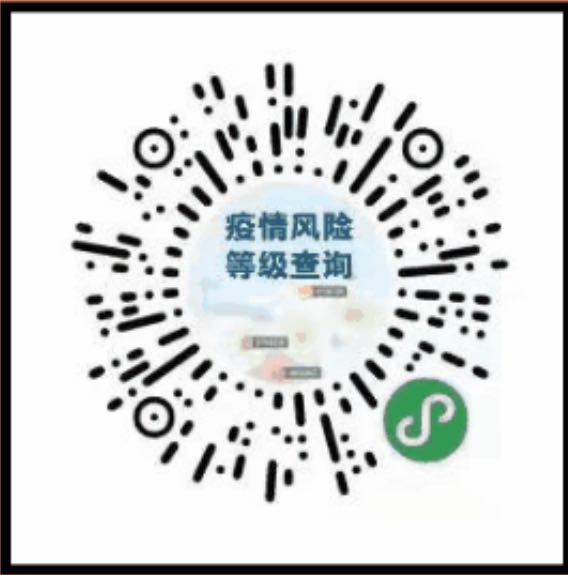 省(自治区、直辖市)市（州、盟、区）北京市西城区北京市朝阳区北京市丰台区北京市石景山区北京市海淀区北京市门头沟区北京市房山区北京市通州区北京市顺义区北京市昌平区北京市大兴区北京市怀柔区北京市平谷区北京市密云区北京市延庆区北京市经济开发区天津市和平区天津市河东区天津市河西区天津市南开区天津市河北区天津市红桥区天津市西青区天津市津南区天津市北辰区天津市武清区天津市宝坻区天津市滨海新区天津市宁河区天津市静海区天津市蓟州区河北省石家庄市河北省邯郸市河北省邢台市河北省张家口市河北省承德市河北省沧州市河北省廊坊市河北省雄县河北省容城县山西省太原市山西省大同市山西省阳泉市山西省长治市山西省晋城市山西省朔州市山西省晋中市山西省运城市山西省忻州市山西省临汾市山西省吕梁市内蒙古自治区呼和浩特市内蒙古自治区包头市内蒙古自治区乌海市内蒙古自治区赤峰市内蒙古自治区通辽市内蒙古自治区鄂尔多斯市内蒙古自治区呼伦贝尔市内蒙古自治区巴彦淖尔市内蒙古自治区乌兰察布市内蒙古自治区兴安盟内蒙古自治区锡林郭勒盟辽宁省沈阳市辽宁省大连市辽宁省鞍山市辽宁省抚顺市辽宁省本溪市辽宁省丹东市辽宁省锦州市辽宁省营口市辽宁省阜新市辽宁省辽阳市辽宁省盘锦市辽宁省铁岭市辽宁省葫芦岛市吉林省长春市吉林省吉林市吉林省四平市吉林省辽源市吉林省通化市吉林省白山市吉林省松原市吉林省延边朝鲜族自治州吉林省长白山保护开发区黑龙江省哈尔滨市黑龙江省齐齐哈尔市黑龙江省鸡西市黑龙江省鹤岗市黑龙江省双鸭山市黑龙江省大庆市黑龙江省伊春市黑龙江省佳木斯市黑龙江省七台河市黑龙江省牡丹江市黑龙江省黑河市黑龙江省绥化市黑龙江省大兴安岭地区上海市黄浦区上海市徐汇区上海市长宁区上海市静安区上海市普陀区上海市虹口区上海市杨浦区上海市闵行区上海市宝山区上海市嘉定区上海市浦东新区上海市金山区上海市松江区上海市青浦区上海市奉贤区上海市崇明区江苏省南京市江苏省无锡市江苏省徐州市江苏省苏州市江苏省南通市江苏省连云港市江苏省盐城市江苏省镇江市江苏省泰州市江苏省宿迁市浙江省杭州市浙江省金华市安徽省蚌埠市安徽省池州市福建省福州市福建省厦门市福建省漳州市福建省龙岩市福建省宁德市江西省南昌市江西省景德镇市江西省九江市江西省抚州市江西省上饶市山东省济南市山东省青岛市山东省淄博市山东省枣庄市山东省东营市山东省烟台市山东省潍坊市山东省济宁市山东省泰安市山东省威海市山东省日照市山东省临沂市山东省德州市山东省聊城市山东省滨州市山东省菏泽市河南省郑州市湖北省武汉市湖北省黄石市湖北省襄阳市湖北省鄂州市湖北省荆门市湖北省荆州市湖北省黄冈市湖北省随州市湖南省长沙市湖南省株洲市湖南省湘潭市湖南省衡阳市湖南省常德市湖南省郴州市湖南省永州市湖南省怀化市湖南省娄底市广东省广州市广东省韶关市广东省深圳市广东省珠海市广东省汕头市广东省佛山市广东省江门市广东省湛江市广东省肇庆市广东省茂名市广东省惠州市广东省河源市广东省清远市广东省东莞市广东省中山市广东省潮州市广东省揭阳市广西壮族自治区桂林市广西壮族自治区来宾市海南省海口市海南省三亚市海南省儋州市海南省琼海市海南省万宁市海南省定安县海南省屯昌县海南省澄迈县海南省乐东黎族自治县海南省陵水黎族自治县海南省琼中黎族苗族自治县重庆市万州区重庆市涪陵区重庆市渝中区重庆市大渡口区重庆市江北区重庆市沙坪坝区重庆市九龙坡区重庆市南岸区重庆市北碚区重庆市綦江区重庆市大足区重庆市渝北区重庆市巴南区重庆市黔江区重庆市长寿区重庆市江津区重庆市合川区重庆市南川区重庆市璧山区重庆市潼南区重庆市铜梁区重庆市荣昌区重庆市开州区重庆市梁平区重庆市两江新区重庆市万盛经开区重庆市重庆高新区重庆市城口县重庆市丰都县重庆市垫江县重庆市忠县重庆市云阳县重庆市奉节县重庆市巫山县重庆市巫溪县重庆市秀山土家族苗族自治县重庆市彭水苗族土家族自治县四川省成都市四川省攀枝花市四川省泸州市四川省德阳市四川省绵阳市四川省广元市四川省内江市四川省南充市四川省眉山市四川省宜宾市四川省巴中市四川省阿坝藏族羌族自治州四川省凉山彝族自治州贵州省贵阳市贵州省遵义市贵州省毕节市贵州省铜仁市贵州省黔南布依族苗族自治州云南省昆明市云南省曲靖市云南省玉溪市云南省昭通市云南省丽江市云南省普洱市云南省临沧市云南省楚雄彝族自治州云南省红河哈尼族彝族自治州云南省文山壮族苗族自治州云南省大理白族自治州云南省德宏傣族景颇族自治州云南省迪庆藏族自治州西藏自治区拉萨市西藏自治区日喀则市西藏自治区昌都市西藏自治区那曲市西藏自治区阿里地区陕西省西安市陕西省宝鸡市陕西省咸阳市陕西省渭南市陕西省延安市陕西省汉中市陕西省榆林市陕西省安康市陕西省商洛市陕西省杨凌示范区甘肃省兰州市甘肃省武威市甘肃省庆阳市甘肃省定西市甘肃省临夏回族自治州青海省西宁市青海省海东市青海省海北藏族自治州青海省黄南藏族自治州青海省海南藏族自治州青海省玉树藏族自治州青海省海西蒙古族藏族自治州宁夏回族自治区银川市宁夏回族自治区石嘴山市宁夏回族自治区吴忠市宁夏回族自治区固原市宁夏回族自治区中卫市新疆维吾尔自治区乌鲁木齐市新疆维吾尔自治区哈密市新疆维吾尔自治区巴音郭楞蒙古自治州新疆维吾尔自治区阿克苏地区新疆维吾尔自治区克孜勒苏柯尔克孜自治州新疆维吾尔自治区喀什地区新疆维吾尔自治区和田地区新疆生产建设兵团第八师